From:	Gita Daukste <Gita.Daukste@tm.gov.lv>Sent:	piektdiena, 1.  okt.. 2021.  gada  17:16To:	Pasts; TM KANCELEJACc:	Liga.Rozenberga@vni.lv; pkc@pkc.mk.gov.lv; Kristine Priede; Ilze Grīnberga; Baiba LielkalneSubject:	Atkārtotā elektroniskā saskaņošana VNĪ dividendesFollow Up Flag:	Follow upFlag Status:	FlaggedLabdien, Tieslietu ministrija ir izskatījusi Finanšu ministrijas izstrādāto Ministru kabineta rīkojuma projektu “Par atšķirīgu dividendēs izmaksājamo valsts akciju sabiedrības “Valsts nekustamie īpašumi” peļņas daļu par 2020. gada pārskatu" (turpmāk – Projekts) un tam pievienoto sākotnējās ietekmes novērtējumu (anotāciju) un atbalsta tā tālāko virzību, vienlaikus izsakot šādus iebildumus.1. Projekta 3. punktā noteikts, ka Finanšu ministrijai kā valsts akciju sabiedrības “Valsts nekustamie īpašumi” (turpmāk – valsts kapitālsabiedrība) kapitāla daļu turētājai ir pienākums nodrošināt, ka valsts kapitālsabiedrības dividendēs izmaksājamā peļņas daļa tiek novirzīta Finanšu ministrijas valdījumā esošajos valsts nekustamajos īpašumos. Norādām, ka atbilstoši Likuma par valsts budžetu un finanšu vadību (turpmāk – Valsts budžeta likums) 5. panta otrajā daļā noteikts, ka valsts budžeta līdzekļi ir arī maksājumi par valsts kapitāla izmantošanu, kurus katru gadu veic valsts uzņēmumi, kā arī uzņēmējsabiedrības, kurās ir valsts kapitāla daļa. Tāpat šī panta otrā daļa paredz, ka Ministru kabinets nosaka apmēru un kārtību, kādā maksājumi par valsts kapitāla izmantošanu tiek veikti un ieskaitīti valsts budžetā, savukārt trešajā daļā noteikts, ka valsts budžeta līdzekļus var piešķirt vai saņemt vienīgi ar gadskārtējā valsts budžeta likumā paredzētu apropriāciju.Ministru kabineta noteikumu Nr. 806 “Kārtība, kādā valsts kapitālsabiedrības un publiski privātās kapitālsabiedrības, kurās valsts ir dalībnieks (akcionārs), prognozē un nosaka dividendēs izmaksājamo peļņas daļu un veic maksājumus valsts budžetā par valsts kapitāla izmantošanu” (turpmāk – MK noteikumi Nr. 806) 17. punkts paredz kapitālsabiedrības valdes pienākumu nodrošināt, ka dividendes tiks iemaksātas Valsts kasē 10 darba dienu laikā pēc dalībnieku sapulces lēmuma. Ņemot vērā, ka gan Valsts budžeta likums, gan MK noteikumi Nr. 806 paredz pienākumu valstij dividendēs izmaksājamo kapitālsabiedrību peļņas daļu ieskaitīt Valsts kasē, lai šie līdzekļi nonāktu valsts budžetā, Projekta 3. punkts, kurš paredz no normatīvajiem aktiem atšķirīgu rīcību ar valsts kapitālsabiedrības dividendēm, ir pretrunā normatīvajos aktos noteiktajai kārtībai, kādā veicamas valsts kapitālsabiedrību dividenžu iemaksas Valsts kasē. Līdz ar to Tieslietu ministrija lūdz precizēt Projekta 3. punktu, iekļaujot Projektā normatīvo pamatojumu atšķirīgai rīcībai ar valsts kapitālsabiedrības dividendēm, kas iemaksājamas Valsts kasē, vai novēršot Projekta 3. punkta neatbilstību Valsts budžeta likumam un MK noteikumiem Nr. 806.2. Projekta 3. punktā norādīts, ka “dividendēs izmaksājamā 2020. gada peļņas daļa [..] apmērā tiek novirzīta ieguldījumiem šādos [..] valsts nekustamajos īpašumos (valsts akciju sabiedrībai “Valsts nekustamie īpašumi” papildus tam samaksājot uzņēmumu ienākuma nodokli saskaņā ar Uzņēmumu ienākuma nodokļa likumu).”Vēršam uzmanību uz MK Noteikumu Nr. 806 3. punktu, kas paredz, ka “dividendēs izmaksājamā peļņas daļa ietver maksājumu par valsts kapitāla izmantošanu un uzņēmumu ienākuma nodokli.” Tātad dividendēs izmaksājamā peļņas daļa jau ietver uzņēmumu ienākuma nodokli un tas nav jāmaksā papildus. Ievērojot minēto, aicinām precizēt Projekta 3. punktu tā, lai tas atbilstu MK Noteikumu Nr. 806 3. punktam. Ar cieņu
 
Gita Daukste
Tieslietu ministrijas
Civiltiesību departamenta
Komerctiesību nodaļas juriste
Tālr. 67036795
Atrašanās vieta: Raiņa bulvārī 15, Rīgā, LV-1050.
Juridiskā adrese: Brīvības bulvārī 36, Rīgā, LV-1536.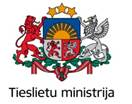 From: Gunta Puidīte <gunta.puidite@fm.gov.lv> On Behalf Of Pasts
Sent: Thursday, September 30, 2021 1:39 PM
To: TM KANCELEJA <pasts@tm.gov.lv>; 'Parresoru koordinacijas centrs' <pkc@pkc.mk.gov.lv>
Cc: Gita Daukste <Gita.Daukste@tm.gov.lv>; Kristine.Priede@PKC.mk.gov.lv; Ilze.Grinberga@pkc.mk.gov.lv
Subject: FW: Precizētai saskaņošanai_par MK rīkojuma projektu_VNIdividTieslietu ministrijaiGita.Daukste@tm.gov.lvPārresoru koordinācijas centramKristine.Priede@PKC.mk.gov.lvIlze.Grinberga@pkc.mk.gov.lvPamatojoties uz Ministru kabineta 2021. gada 7. septembra noteikumu Nr. 606 "Ministru kabineta kārtības rullis" 70. punktu, Finanšu ministrija nosūta elektroniskai saskaņošanai atbilstoši starpministriju (starpinstitūciju) 23.09.2021. sanāksmes rezultātiem precizēto Ministru kabineta rīkojuma projektu “Par atšķirīgu dividendēs izmaksājamo valsts akciju sabiedrības “Valsts nekustamie īpašumi” peļņas daļu par 2020. gadu”, tā sākotnējās ietekmes novērtējuma ziņojumu (anotāciju) un izziņu par atzinumos sniegtajiem iebildumiem.Lūdzam sniegt atzinumu par precizēto projektu līdz 2021.gada 5.oktobrim.Šis e-pasts un tā pielikumā esošie dokumenti var saturēt ierobežotas pieejamības informāciju, cita starpā fizisko personu datus, kas adresēta tikai tā saņēmējam un izmantojama tikai leģitīmiem mērķiem. Ja esat saņēmis šo e-pastu kļūdas dēļ, vai nav pamatota mērķa ierobežotas pieejamības informācijas, cita starpā fizisko personu datu, apstrādei, Jums nav tiesību izmantot vai pārsūtīt šajā e-pastā un tam pievienotajos dokumentos ietverto informāciju. Šādā gadījumā nekavējoties neatgriezeniski izdzēsiet šo e-pastu.